Publicado en Madrid el 04/06/2021 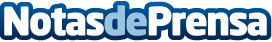 El sector de la Carne de Vacuno, comprometido con la sostenibilidadLa Organización Interprofesional de la Carne de Vacuno (PROVACUNO) muestra su máximo compromiso con la reducción de emisiones en el marco del Día Mundial del Medio Ambiente, que se conmemora este 5 de junioDatos de contacto:ProvacunoTactics Europe915062860 Nota de prensa publicada en: https://www.notasdeprensa.es/el-sector-de-la-carne-de-vacuno-comprometido_1 Categorias: Nacional Nutrición Gastronomía Ecología Industria Alimentaria http://www.notasdeprensa.es